CAUSAS DA PTI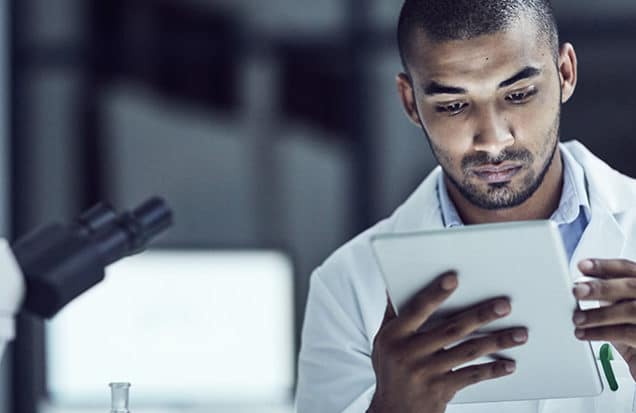 Já se sabe que na maioria dos casos de trombocitopenia imune primária (PTI) há uma resposta autoimune do organismo, que não reconhece, ataca e destrói plaquetas saudáveis do próprio corpo.1Normalmente, o sistema imunológico ajuda o corpo a combater infecções e doenças. No entanto, na PTI, certas células do sistema imunológico produzem anticorpos que se ligam às plaquetas, que são posteriormente destruídas pelo próprio organismo.2 A diminuição do número de plaquetas, fenômeno conhecido como trombocitopenia, começa a prejudicar os processos de coagulação do sangue, levando ao aparecimento de hemorragias e roxos pelo corpo.1Em algumas pessoas, a PTI pode estar ligada a infecções virais ou bacterianas, como HIV, hepatite C ou H. pylori.1Em crianças, a doença, muitas vezes ocorre após uma infecção viral e vacinação. Em adultos, é mais frequentemente uma doença de longo prazo (crônica) e pode ocorrer após uma infecção viral, após o uso de certos medicamentos, durante a gravidez, ou como parte de uma doença imune.2